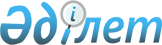 О некоторых вопросах административно-территориального устройства Северо-Казахстанской областиСовместное постановление акимата Северо-Казахстанской области от 12 декабря 2014 года N 471 и решение маслихата Северо-Казахстанской области от 12 декабря 2014 года N 31/7. Зарегистрировано Департаментом юстиции Северо-Казахстанской области 21 января 2015 года № 3070

      В соответствии со статьей 8 и подпунктом 3) статьи 11 Закона Республики Казахстан от 8 декабря 1993 года «Об административно-территориальном устройстве Республики Казахстан», подпунктом 4) пункта 1 статьи 6 Закона Республики Казахстан от 23 января 2001 года «О местном государственном управлении и самоуправлении в Республике Казахстан», с учетом мнения районных представительных и исполнительных органов Северо-Казахстанской области, акимат Северо-Казахстанской области ПОСТАНОВИЛ и Северо-Казахстанский областной маслихат РЕШИЛ:



      1. Упразднить административно-территориальные единицы Северо-Казахстанской области, из которых выехали или переселились все жители, согласно приложению.



      2. Областному и районным исполнительным органам Северо-Казахстанской области обеспечить исключение упраздненных административно-территориальных единиц из учета данных.



      3. Настоящее совместное постановление и решение вводится в действие по истечении десяти календарных дней после дня его первого официального опубликования.

 

  

Перечень упраздненных административно-территориальных единиц Северо-Казахстанской области, из которых выехали или переселились все жители

 
					© 2012. РГП на ПХВ «Институт законодательства и правовой информации Республики Казахстан» Министерства юстиции Республики Казахстан
				

      Аким

      Северо-Казахстанской областиЕ. Султанов

      Председатель XXXI сессии

      Северо-Казахстанского

      областного маслихатаЕ.Мамбетов

      Секретарь

      Северо-Казахстанского

      областного маслихатаК. Едресов

Приложение

к совместному постановлению акимата Северо-Казахстанской области от 12 декабря 2014 года № 471 и решению Северо-Казахстанского маслихата от 12 декабря 2014 года № 31/7

№ п/п

 Наименование районов

 Наименование сельских округов

 Наименование административно-территориальных единиц, из которых выехали или переселились все жители

 

1

 Айыртауский 

 Казанский

 Грачевка

 

2

 Айыртауский 

 Гусаковский

 Малосергеевка

 

3

 Айыртауский 

 Каратальский

 Сарыозек

 

4

 Айыртауский 

 Антоновский

 Теренколь

 

5

 Айыртауский 

 Сырымбетский

 Юдинка

 

6

 Есильский 

 Ясновский

 Карабеловка

 

7

 Тайыншинский 

 Тендыкский

 Бирлик

 

8

 Тайыншинский 

 Тендыкский

 Козашар

 

9

 Тайыншинский 

 Большеизюмовский

 Кенес

 

10

 Мамлютский 

 Становский

 Пробуждение

 

11

 Мамлютский 

 Становский

 остановочный пункт 2574 км

 